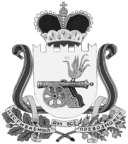 СОВЕТ ДЕПУТАТОВВЯЗЬМА - БРЯНСКОГО СЕЛЬСКОГО ПОСЕЛЕНИЯВЯЗЕМСКОГО РАЙОНА СМОЛЕНСКОЙ ОБЛАСТИР Е Ш Е Н И Еот 25.05.2020                                                                                    №   9О внесении изменений в решение Совета депутатов Вязьма-Брянского сельского поселения Вяземского района Смоленской области от 15.11.2018 № 33 «О налоге на имущество физических лиц на территории Вязьма-Брянского сельского поселения Вяземского района Смоленской области»	В соответствии с Федеральным законом от 6 октября 2003 года № 131-ФЗ «Об общих принципах организации местного самоуправления в Российской Федерации», с главой 32 Налогового кодекса Российской Федерации, руководствуясь Уставом Вязьма - Брянского сельского поселения Вяземского района Смоленской области,	Совет депутатов Вязьма - Брянского сельского поселения Вяземского района Смоленской области	РЕШИЛ:1. Внести изменения в решение Совета депутатов Вязьма - Брянского сельского поселения Вяземского района Смоленской области от 15 ноября 2018 года № 33 «О налоге на имущество физических лиц на территории Вязьма-Брянского сельского поселения Вяземского района Смоленской области» (в редакции решения Совета депутатов Вязьма-Брянского сельского поселения Вяземского района Смоленской области от 26 ноября 2018 года № 35, от 29 октября 2019 года № 25) следующие изменения:1) в абзаце 6 подпункта 1 пункта 3 слова «, предоставленных» и        «, дачных» исключить;2) абзац 2 подпункта 3 пункта 4.3 дополнить предложением следующего содержания: «Указанные заявление и документы могут быть представлены в налоговый орган через многофункциональный центр предоставления государственных и муниципальных услуг.».2. Опубликовать настоящее решение в газете «Вяземский вестник».3. Настоящее решение вступает в силу со дня его официального опубликования.И.п. Главы муниципального образованияВязьма - Брянского сельского поселенияВяземского района Смоленской области                                Н.А. Карабановский